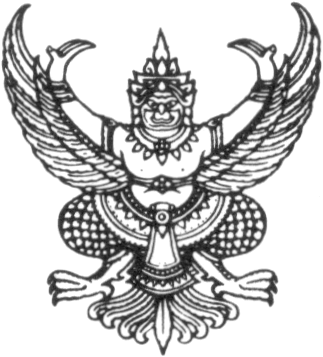                                                                                บันทึกข้อความ  	ส่วนราชการ    คณะวิศวกรรมศาสตร์  มหาวิทยาลัยธรรมศาสตร์    โทร.                                                                          ที่   อว 67.30/                                                                    วันที่                                                                                           เรื่อง   ขอความเห็นชอบให้ดำเนินการ จ้างออกแบบหรือควบคุมงานก่อสร้าง     เรียน  หัวหน้างานพัสดุ           	ด้วย ภาควิชาฯ/หน่วยงาน/โครงการ/ศูนย์ .......................................................................... มีความจำเป็นที่ต้องดำเนินการจ้างออกแบบหรือควบคุมงานก่อสร้าง จำนวน ........... โครงการ เพื่อใช้สำหรับโครงการก่อสร้างในงานจ้าง ........................................................................................................ วงเงินงบประมาณค่าก่อสร้าง ........................  บาท การชำระเงิน (    ) เครดิต (    ) เงินสด เนื่องจาก ......................................……………………………………….  โดยมีรายละเอียดในการขออนุมัติจัดจ้าง ดังนี้         กำหนดเวลาที่ต้องการให้ผู้รับจ้างส่งมอบภายใน ............ วัน หรือ ภายในวันที่ ......... /................... / ........... นับถัดจากวันที่ผู้รับจ้างได้รับใบสั่งจ้างหรือลงนามในสัญญาและขอเสนอแต่งตั้งคณะกรรมการหรือบุคคลใดบุคคลหนึ่งรับผิดชอบจัดทำร่างขอบเขตของงานจ้างออกแบบรวมทั้งกำหนดหลักเกณฑ์การพิจารณาคัดเลือกข้อเสนอตามระเบียบฯ ข้อ 139 และการกำหนดอัตราค่าจ้างผู้ให้บริการงานจ้างออกแบบหรือควบคุมงานก่อสร้างตามกฎกระทรวง พ.ศ. 2562 ดังนี้   1. …....................................... ประธานฯ 2. ….……………….………………..… กรรมการ/ผู้จัดทำร่างฯ 3. .............................................. กรรมการและเลขาฯ พร้อมทั้งขอเสนอชื่อคณะกรรมการหรือผู้ทำหน้าที่ต่างๆ ในการพิจารณาผลและตรวจรับฯ  ดังมีรายนามต่อไปนี้      คณะกรรมการพิจารณาผล                                                               คณะกรรมการตรวจรับแบบ บก.0๓ตารางแสดงวงเงินงบประมาณที่ได้รับจัดสรรและราคากลางในงานจ้างออกแบบลำดับรายละเอียดของพัสดุหรือขอบเขตของงานที่ขอซื้อ/จ้างจำนวนหน่วยนับ ราคา/หน่วย (บาท)รวมเป็นเงินทั้งสิ้น (บาท)1.ค่าจ้างออกแบบสำหรับโครงการก่อสร้าง ..............................................(   ) งานไม่ซับซ้อน คิดเป็นในอัตราร้อยละ ......... (ไม่เกินร้อยละ 4.5)      ของงบประมาณค่าก่อสร้างตามกฎกระทรวง(   ) งานซับซ้อน คิดเป็นในอัตราร้อยละ .......... (ไม่เกินร้อยละ 6.5)      ของงบประมาณค่าก่อสร้างตามกฎกระทรวงรวมงบประมาณที่ขอจ้างออกแบบในครั้งนี้รวมงบประมาณที่ขอจ้างออกแบบในครั้งนี้รวมงบประมาณที่ขอจ้างออกแบบในครั้งนี้(   ) 1. วิธีประกาศเชิญชวนทั่วไป  2. (   ) วิธีคัดเลือก                  (   ) คณะกรรมการตรวจรับพัสดุ (ไม่น้อยกว่า 3 ท่าน)  (   ) 3. วิธีคัดเลือกเฉพาะเจาะจง  4. (   ) วิธีประกวดแบบ            (   ) ผู้ตรวจรับพัสดุ วงเงินไม่เกิน 100,000 (ไม่น้อยกว่า 1 ท่าน)                                                                                                                                                                                                                                                                                                                                                                                                                                                                                                                                                                                                                                                                                                                                                                                                                                                                                                                                                                                                                                       1.................................................................ประธานกรรมการ           1.….......................................................... ประธานกรรมการ             2.................................................................กรรมการ 	            2.............................................................. กรรมการ/ผู้ตรวจรับพัสดุ                                3.................................................................กรรมการและเลขานุการ   3............................................................... กรรมการและเลขานุการ(1) เรียน หัวหน้าภาควิชา/หน.หน่วยงาน/โครงการฯ/ศูนย์ฯ           (2) เรียน หัวหน้างานพัสดุ         เพื่อโปรดพิจารณา โดยใช้งบประมาณจาก                                 เพื่อโปรดพิจารณานำสนอ ต่อปด้วย     (  ) งบรายได้คณะฯ ปี ........ รายการ ...........................................                        (  ) งบกองทุนฯ ปี ........ รายการ .................................................                     ลงชื่อ ......................................................   (  ) งบโครงการ .....................ปี ........ รายการ ...........................                             ( ....................................................)   (  ) อื่นๆ .....................................................................................                      หน.ภาควิชาฯ/หน.หน่วยงาน/โครงการฯ/ศูนย์ฯ                                                                                                       โดยมีงบประมาณคงเหลือ ดังนี้                                         (3) เรียน  หัวหน้างานพัสดุ   งบประมาณที่ได้รับ   ดำเนินการแล้ว     ขอครั้งนี้       คงเหลือ                   ได้ตรวจสอบงบประมาณ และรายละเอียดอื่นๆ แล้ว    .........................     ......................     ..................    .................            (    ) เห็นควรพิจารณาและนำเสนอเพื่อขอความเห็นชอบ                                                                                            (    ) ไม่เห็นควรนำเสนอ เนื่องจาก ......................................                        ลงชื่อ .......................................................                                       ลงชื่อ .........................................................            ( ................................................)                                                 ( ................................................)                                      ผู้ขอจ้าง                                                                           เจ้าหน้าที่พัสดุ                      วันที่ .............................................                                                   วันที่ .............................................            1.  ชื่อโครงการ..............................................................................................................................................   2.  หน่วยงานเจ้าของโครงการ…………………………………………………………………………………………………………  ๓.  วงเงินงบประมาณที่ได้รับจัดสรร .......................................................... บาท  ๔.  วันที่กำหนดราคากลาง (ราคาอ้างอิง) ณ วันที่ .....................................................................................          เป็นเงิน .................................................................................................. บาท  ๕.  ค่าตอบแทนบุคลากร............................................................................... บาท       ๕.๑  ระดับหัวหน้าโครงการ .....................................  คน              ๕.๒  ระดับผู้ดำเนินงาน ...........................................  คน       ,       ๕.๓  ระดับผู้ช่วย .....................................................   คน         ๖.  ค่าวัสดุอุปกรณ์ ....................................................................................... บาท  ๗.  ค่าใช้จ่ายอื่นๆ (ถ้ามี) ............................................................................... บาท         ๘. รายชื่อผู้รับผิดชอบกำหนดราคากลาง       ๘.๑  .........................................................................................................................................................       ๘.๒  .........................................................................................................................................................       ๘.๓  .........................................................................................................................................................       ๘.๔  .........................................................................................................................................................       ๘.๕  .........................................................................................................................................................  ๙.  ที่มาของราคากลาง ................................................................................................................................